Број: 135-20-О/3-1Дана: 21.05.2020. годинеПРЕДМЕТ: ДОДАТНО ПОЈАШЊЕЊЕ КОНКУРСНЕ ДОКУМЕНТАЦИЈЕ БРОЈ 135-20-О Набавка еластичних завоја за потребе Клиничког центра ВојводинеПИТАЊЕ ПОТЕНЦИЈАЛНОГ ПОНУЂАЧА:“Да ли за ставке рб. 3 и 5 прихватате дужине еластичних завоја од 5м, имајућу у виду да тражена димензија не утиче на функционалност предмета?Уколико не прихватате наведене дужине као одговарајуће, молимо да ставке рб. 3 и рб. 5, изместите у посебну партију, јер њих може да понуди само један понуђач на територији Србије”ОДГОВОР  НАРУЧИОЦА:Наручилац остаје при свим својим захтевима у погледу дефинисања партије, јер сва добра која су наведена представљају логичну целелину. Приликом формирања јавне набавке, наручилац се руководио искуством у досадашњем раду. Наиме, дужина од 10м која је захтевана представља објективну потребу наручиоца, јер се иста користи за бандажирање целе дужине ноге пацијента. Као што се види у спецификацији наручилац у ставкама бр. 1, 2 и 4 тражио и завоје дужине 5м.Наручилац је пре покретања поступка јавне набавке извршио испитивање тржишта и недвосмислено установио да добра тражених техничких карактеристика у оквиру исте партије, може да понуди више понуђача на територији Р. Србије. На тај начин је обезбедио конкуренцију међу понуђачима, а водећи рачина у свему о својим објективним потребама. Наручилац напомиње да у складу са Законом о јавним набавкама понуђачи могу да наступе како самостално, тако и у заједничкој понуди или понуди са подизвођачем.          С поштовањем, Комисија за јавну набавку 135-20-ОКЛИНИЧКИ ЦЕНТАР ВОЈВОДИНЕАутономна покрајина Војводина, Република СрбијаХајдук Вељкова 1, 21000 Нови Сад, т: +381 21 484 3 484 е-адреса: uprava@kcv.rswww.kcv.rs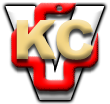 